Государственное учреждение «Учебно-методический кабинет Октябрьского района г. Гродно» Дадатак ПОЛОЖЕНИЕ			о районном проекте «Батлейка – Батлеечка»Общие сведенияБелорусский народный театр батлейка является одним из древнейших видов белорусского искусства, который начал развиваться в XVI веке. Название «батлейка» происходит от города Вифлием (от Betleem – польское название города Вифлеема), где, согласно библейскому сказанию, родился Иисус Христос. Про связь происхождения батлейки с библейской темой свидетельствуют каноничные сюжеты постановки «Царь Ирод», народной драмы «Царь Максимильян».2.	Цель Проекта: организация полезной досуговой занятости учащихся во внеурочное время через изучение истории белорусского народного театра «Батлейка» и создание на основе классического народного театра «Батлейка» современного театра «Батлеечка».3.	Задачи Проекта:3.1.	нравственное совершенствование детей посредством обогащения познания мира национальной культуры; 3.2.	привлечь учащихся всех возрастов, их родителей, педагогов к изучению духовной культуры белорусского народа и открытию новых исторических страниц нашей страны в Год малой родины;3.3.	организовать в рамках проведения шестого школьного дня и школьных каникул совместную позитивную деятельность родителей, учащихся, педагогов в создании школьного, семейного, классного театра «Батлейка-Батлеечка»;3.3.	способствовать развитию творческих способностей участников проекта через:изучение истории народного театра «Батлейка»;разработку дизайна театра «Батлейка-Батлеечка»; техническое изготовление основы театра «Батлейка-Батлеечка»;выбор репертуара для театра «Батлейка-Батлеечка»;моделирование и изготовление костюмов для героев спектаклей театра «Батлейка-Батлеечка»;приобретение артистических навыков в озвучивании ролей в спектаклях театра «Батлейка-Батлеечка»; написание произведений для театра «Батлейка-Батлеечка»;формирование умений работать в команде при реализации идеи создания театра «Батлейка-Батлеечка».4.	Организаторы Проекта:4.1.	Отдел образования, спорта и туризма администрации Октябрьского района г. Гродно;4.2.	Государственное учреждение «Учебно-методический кабинет Октябрьского района г. Гродно»;4.3.	Гродненская епархия Белорусской Православной церкви.5.	Условия и порядок проведения Проекта:5.1.	проект проводится с 20.10.2018 по 28.01.2019;5.2.	проект проводится в 4 этапа:5.2.1.	I-й этап– подготовительный (20.10.2018- по 01.12.2018) – поиск единомышленников среди учащихся, педагогов, родителей; изучение истории театра «Батлейка»; написание эссе, создание презентаций, участие в викторине, проведение конкурса рисунков, проведение конкурса на лучший дизайн народного театра «Батлейка-Батлеечка»; размещение рекламы; создание театра «Батлейка-Батлеечка», проведение технических работ по созданию театра «Батлейка-Батлеечка», определение материала (дерево, фанера, картон и др.), изучение и накопление сценарного материала (использование библиотеки, СМИ, сети Интернет); подбор репертуара, моделирование и изготовление костюмов; проведение конкурса на лучшего чтеца; подбор актёров; озвучивание ролей; планирование технического сопровождения; репетиция спектакля (спектаклей); 5.2.2.	II-й этап (01.12.2018–28.01.2019) – проведение внутришкольного фестиваля батлеечных театров (классных, семейных батлеечных театров); показ спектакля (спектаклей) в рамках учреждения образования;5.2.3.	III-й этап (17.12.2018–19.12.2018) – участие в районном фестивале-конкурсе батлеечных театров «Рождественские кружева»;5.2.4.	IV-й этап (24.12.2018-28.01.2019) – проведение районной передвижной выставки батлеечных театров «Таинственный свет батлеечной шкатулки».6.		Батлеечные театры остаются в учреждении общего среднего образования и продолжают свое развитие – участвуют в спектаклях для учащихся, воспитанников учреждений дошкольного образования и пр.;7.		В проекте могут принимать участие все учащиеся, педагоги учреждений общего среднего образования Октябрьского района г. Гродно, а также родители учащихся.8.		Все этапы работы учащихся в проекте сопровождаются видео- и фотосъёмкой.6.	Подведение итогов и поощрение участников Проекта:6.1.	подведение итогов проекта состоится в январе 2019 года;6.2.	все участники районного фестиваля-конкурса батлеечных театров «Рождественские кружева» и районной выставки батлеечных театров «Таинственный свет батлеечной шкатулки» будут награждены дипломами отдела образования, спорта и туризма администрации Октябрьского района г. Гродно.7.	Созданный по итогам работы в проекте видеоматериал будет использован для просмотра и обсуждения на воспитательных мероприятиях в учреждениях общего среднего образования.Дадатак 2 Методические рекомендациик проведению районного проекта «Батлейка»с 23.10.2018 по 28.01.2019	Районный проект «Батлейка-Батлеечка» (далее – Проект) способствует развитию нравственного и духовного потенциала у всех его участников. Игрой в батлейку можно и нужно заинтересовывать детей! Для них – это своеобразное открытие в их цифровом мире айфонов и айпадов! Магия батлейки такова, что в это действо втягиваются поневоле. Потому что там всё живое – музыка, канты (песни), уникальные народные инструменты (жалейка, колёсная лира, цимбылы), общение с публикой напрямую! Абсолютный интерактив! Для этого совсем не обязательно идти в театр, в музей или в монастырь. 	Работу классического театра «Батлейка» рекомендуем организовывать в преддверии христианских праздников «Рождество», «Пасха».Про связь происхождения батлейки с библейской темой свидетельствуют каноничные сюжеты постановки «Царь Ирод».Театр «Батлеечка» может быть использован при проведении классных часов. Основой спектаклей послужат притчи, басни, сказки о нравственности, доброте, отзывчивости и т.п.Театр «Батлейка-Батлеечка» целесообразно рекомендовать родителям для использования в семейном воспитании: проведение дней рождения и  «театральной» семейной субботы, семейного представления «при свечах». Нравоучительные, смешные, трогательные и возвышенные истории белорусской батлейки, создание костюмов для героев, написание пьес и т.д.помогут в укреплении и дальнейшем доброжелательном развитии детско-родительских отношений, формировании нравственных качеств детей.	Главная задача – научить учащихся, педагогов, родителей «заболеть» театром «Батлейка-Батлеечка».	Необходимо провести максимальное информирование учащихся, педагогов, родителей о проведении проекта через сайт учреждения общего среднего образования, контакты в сети класного руковдителя и учащихся, родителей.В работе с учащимися необходимо делать упор на поисковую и практическую работу. Этому будет способствовать проведение классных часов «История батлейки», викторины, эссе «Батлеечный театр». Вопросы викторины можно использовать как вопросы викторины или вопросы для подготовки письменных заданий: сочинений, эссе, презентаций, исторического экскурса.Интерес у всех участников проекта вызовет электронная презентация картины художника Михаила Блища «Белорусский театр батлейка. 1959», что даст возможность одновременно  ближе узнать творчество этого белорусского художника.Подготовка костюмов  направит участников проекта на изучение истории батлеечных костюмов и моделирование современных костюмов.	В работе с педагогами необходимо делать упор на поддерживание интереса учащихся к данной теме, создание батлеечного театра для класса, учреждения дошкольного образования или для детей с особенностями психического развития.	Весь цикл работы в проекте необходимо разделить среди совместных групп (умельцев) учащихся, родителей, педагогов: кто-то осуществляет техническую работу – создает основу  театра из конкретных материалов; кто-то рисует интерьер театра, костюмы героев; кто-то шьет костюмы; кто-то ищет репертуар; кто-то участвует в самом спектакле и т.д.	Лучшие батлеечные театры достойны занять место среди экспонатов школьного музея.Об истории белорусского театра «Батлейка» можно почитать в сети Интернет по следующим ссылкам: http://mirznanii.com/a/130805-2/istoriya-belorusskogo-teatra-batleyka-2;https://www.liveinternet.ru/users/4262933/post405094728 Дадатак 3Викторина «Батлеечный театр»1.Что такое театр «Батлейка»?2.Где впервые появился театр-батлейка?3.Когда в Беларуси появился театр «Батлейка»?4.Назовите главных героев театра «Батлейка»?5.Почему в театре «Батлейка»имеется 2 яруса?6.Какими деталями подчеркивается характер героев театра «Батлейка»?7. Кто и когда написал картину «Белорусская батлека»?«Прочитайте» эту картину.					Ответ:Художник Михаил Блищ в 1959 году.8.В каком году марка в Республике Беларусь была погашена символом «Батлейка»?Ответ:  в 2000 г.9.Какие куклы могут быть изготовлены для театра «Батлейка»?10. Какие еще названия имеет батлеечный театр «Батлейка»?«Вертеп», «шопка», «жлоб», «ясэлки» и др.11. Что представляет собой архитектура батлейки?Сама архитектура батлейки представляет собой теологическую модель мира, состоящую из верха («рая»), низа («ада») и среднего этажа («земли»).12. Почему белорусская батлейка была семейным промыслом?Белорусская батлейка была семейным промыслом. В ее состав входили члены одной семьи — как дети, так и взрослые, — которые составляли хор и даже небольшой музыкальный ансамбль. Вся ватага приезжала в села, местечки и города. Заходя в дома, участники ставили батлейку, доставали свои музыкальные инструменты, кукол, зажигали свечи и начинали играть.13.Какой вид батлеек был в Беларуси?Одноэтажные; двухэтажные с движущимися куклами; двухэтажные с башней;батлейки по принципу теневого театра; батлейка с прозрачными декорациями, которые менялись во время спектакля; батлейка «звезды».14. Когда и почему батлейка была «изгнана» из храмов?Огромную роль в этом сыграл в 1741 г. запрет Теодора Чарторыйского (епископа Познанского) представлять шопки в костелах. Запрет распространялся на все храмы Польского королевства, в том числе и на Великое княжество Литовское, в состав которого входили белорусские земли.Из костелов и храмов батлейки перешли в сельские и городские дома, на улицы и ярмарочные площади.15.В каком веке  батлейка была особенно популярна?Популярность батлейки в Беларуси XIX в. была огромной.16. Какие жанровые сценки батлейки дошли до нашего времени?В батлейку XIX в. входили «Царь Ирод» и многочисленные жанровые сценки: «Матей и доктор», «Антон с козой и Антониха», «Вольский — купец польский», «Берка-корчмарь», «Цыган и цыганка» и др. Версий текстов батлейки множество, но до нашего времени дошло 14 вариантов. Наиболее полные — с Витебщины и Могилевщины (записи Е. Романова и И. Якимова).17.Какие куклы изготавливались для театра батлейка?Что касается кукол, то они также были разных видов. Условно можно выделить некоторые из них: перчаточные; механические; марионетки; кукла на твердом стержне; плоские для теневого театра.18.Как называется ежегодный Международный рождественский фестиваль батлеечных и кукольных театров, который проходит в Минске в преддверии Рождественских праздников?Международный рождественский фестиваль батлеечных и кукольных театров называется «Нябёсы».Дадатак 4«БОЖИЙ ПОСЛАННИК»Спектакль батлеечного театра Гимназии №1 имени Е.Ф. Карского г.ГродноРуководитель Анастасия Алексеевна Гулевич,учитель факультативных занятий  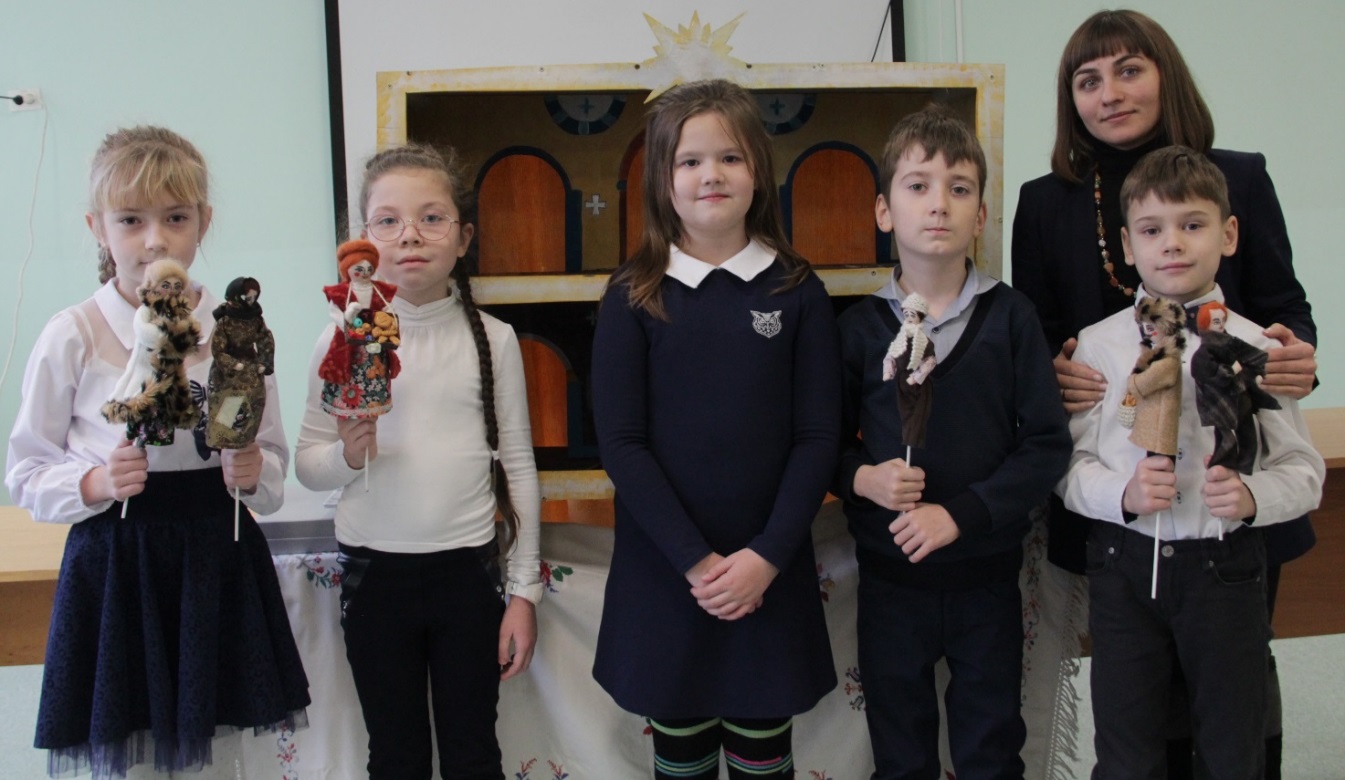 Фото - Участники батлеечного театра ГУО “Гимназия №1 имени Е.Ф. Карского г.Гродно” Дадатак 5Цар Ірад(скарочана)Сцэнарый батлеечнага тэатра сярэдняй школы № 31 г.ГроднаДзеючыя героіВядучыя ( 2 чалавекі)Цар ІрадЧорт ВоінАнёл Рахіль СмерцьУзрост удзельнікаў спектакля: 13-14 гадоў1 ВядучыВось і наступіла наша свята!Гасцей сабралася багата.Мы доўга так яго чакаліКаляды ў госці завіталі!Шчасця мы ўсім жадаемНа прадстаўленне запрашаем!(гавораць разам)2 ВядучыКазка нас усіх чакае.Нас цудамі яна здзіўляе,Дарослых і дзетак павучае,Зоркай віфліемскай ззяе!(Гучыць урывак з кантаты “Цемная ноч”. Вядучыя пад музыку раскрываюць дзверы скрыні батлейкі)(Дзеянні адбываюцца ў ніжнім ярусе. Там стаіць трон. Выходзіць цар Ірад)ІРАД:Я цар Ірад,Я, я слаўны,Сяду на свой трон дзяржаўны.Я вялікі разумнік,Бо ў царскім пурпуры.Ніхто не пярэчыцьМаёй царскай натуры.(Выбягае Чорт)ЧОРТХе-хе-хе,Цару, мой цару,Любы ўладару,Ты тут спіш, гуляеш,Пуза сабе наядаеш,А што ў тваім царстве Новы цар з’явіўся – не знаеш.ІРАДШто, што я чую ў маім царстве?Здрада сталася ў маім гаспадарстве.А паклікаць да мяне ваяку,Вернага да мне служаку.(Уваходзіць Воін)ВОІНАць-два, аць-два, аць-два! Стой!Цару, мой цару, любы гаспадару,Па тваім загадзе з’явіўся.ІРАДЧуў я, што ў маім царствеНовы цар нарадзіўся.Хуценька збірайся,У Батлеем выпраўляйся.Усіх немаўлят забівай,Свайго цара-гаспадара выручай.ВОІНСлухаю твайго загаду!Зважай! Крокам руш!Налева, кругом марш!Аць-два, аць-два, аць-два!(З’яўляецца Анёл)АНЁЛО Ірадзе, Ірадзе!Што ты нарабіў?Сваю душу грэшную перад Богам загубіў,Згінуў ты дазвання,Не будзе табе выратавання.ЧОРТТы, Ірад, яго не слухай,Вазьмі сабе патыліцу пачухай.Лепш быць каранаваным,Чым выратаваным.ІРАДТвая праўда! Ану, пайшоў прэч адсюль,Акыш!Лепш быць каранаваным,Чым выратаваным.(Анёл адлятае уверх.З’яўляецца Воін)ВОІНАць-два, аць-два, аць-два, стой!Цару мой, цару, любы гаспадару,У Батлеем схадзіў,Усіх немаўлят забіў.Адно… Рахіль не дае свайго забіць,Сама ідзе да цябе літасці прасіць.ІРАДХто такая?А… паклікаць яе да мяне!ВОІНСлухаю твайго загаду!Зважай! Крокам руш!Налева, кругом марш!Аць-два, аць-два, аць-два!(Уваходзіць Рахіль)РАХІЛЬЦару мілы, цар літасцівы,Не труці ты матчына сэрца,Уратуй ты маё дзіцятка ад смерці.ІРАДГм…баба, я сам сабе разумнік,Бо ў царскім пурпуры,Не пярэч ты маёй царскай натуры,Я ўсім немаўлятам пасцінаў галовы,І твайму не дам пардону!(З’яўляецца анёл)АНЁЛІрад ты нясыты,Забойца самавіты.За гэтае дзіцяткаДы за ўсіх немаўляткаўБудзеш ты ў агні гарэцьДы ў смале кіпець.ЧОРТТы. Ірад, на іх не зважай,Пра ўладу лепш дбай.Памятай, лепш быць каранаваным…ІРАДТвая праўда, а ну-ка, пайшлі прэч адсюль,Паспяшайце, самі сябе суцяшайце.(Плача Рахіль)АНЁЛНе плач, не плач, Рахіль,Тваё дзіцятка не ўмерла.Яно ў Боскім садзе кветачкі збіраеДы з анёламі гуляе.ІРАДШто я чую, не гуляе і не збірае,Бо мой ваяка справу знае.Ваяка, ваяка, хадзі да мяне!(Анёл адлятае ў верхні ярус. Рахіль выходзіць.Воін уваходзіць)ВОІНАць-два, аць-два, аць-два, стой!Па тваім загадзе з’явіўся!ІРАДЗа добрую службу, за шчырую дружбуНа табе трошкі грошай.Схадзі, пагуляй з раскошы,Выпі чарку, дай каму па карку.ВОІНРады старацца.Зважай! Крокам руш!Налева, кругом марш!Аць-два, аць-два, аць-два!(Воін выходзіць.Раздаецца стук. Уваходзіць Смерць)СМЕРЦЬЗдарова, Ірад!ІРАДА…вой…Ваяка, мой ваяка, верны мой служака!Ратуй! Гані ад мяне гэтую пачварыну.СМЕРЦЬТвой ваяка-небаракаЗайшоў да кабака,Выпіў чарку, атрымаў па каркуДы і ляжыць.А я, смерць касціста,Маю касу сталісту, во, панюхай!Прыйшла цябе, гада, у пекла справадзіць.ІРАДА…вой…смерць-матухна,Пачакай трошкі,Не трымай на мяне злосці.Дам я пурпуры на твае старэчыя косці.СМЕРЦЬІрад, твая хаўтурная песня спета,Згінеш ты зараз з гэтага свету.Як ты немаўлятам, так і я табеКасой галаву сагну…А ну-ка, кладзіся…Жых…(Смерць выходзіць, адсекшы галаву Іраду.З’яўляецца Чорт)ЧОРТХа-ха-ха, ха-ха-ха-ха…Цар-небарака,Любы мой дружака,Ну што – мне быць каранаванымЦі выратаваным.Ат… нічога, хадзем са мной у пекла,Будзем там у карты гуляцьДы старых баб забаўляць.Згінуў ты дазвання,Не будзе табе вырвтавання.(Чорт знікае.З’яўляецца Воін)ВОІНО, трошкі пагуляўІ свайго гаспадара праспяваў.Толькі не разабраў,Ці то ён цара, ці Ірад яго ў пекла павалок.А…нічога.Пазбыў пана, буду піць віно збанам,Піць, гуляць, Каляды ўспамінаць.(Выходзіць спяваючы)Ой калядачкі, бліны-ладачкі,Ой люлі-люлі, бліны-ладачкі,Ой люлі-люлі, бліны-ладачкі.(Акцёры выходзяць на сцэну і кланяюцца гледачам)Дадатак 6 “ ІШЛА КАЛЯДА”Сцэнарый пастаноўкі аб’яднання па інтарэсах “Батлейка” (мастацкі  кіраўнік – Гумерава Т.П.) і фальклорнага ансамбля “Талака”(мастацкі кіраўнік  – Сімак Н.В.).ДУА “Гімназія № 7 г. Гродна”АсобыЖанчына-гаспадыняДзве дзяўчынкі-дачушкі 5 і 6 гадоў1,2,3,4 калядоўшчыкіЦыганкі - дзве дзяўчыны маладога ўзростуНа сцэне дэкарацыі сялянскай хаты, жанчына-гаспадыня завіхаецца каля дзяцей. Дзве дзяўчынкі гадоў гарэзліва бегаюць і гуляюць у “ Далонькі”.Гаспадыня.Цішэй, цішэй, дзяўчаткі, сёння другі дзень Каляд, да нас могуць госці завітаць.Чуецца стук ў дзверы, пад музыку ўваходзяць калядоўшчыкі.1 калядоўшчык. Прыйшла Каляда-адчыняйце варата!2 калядоўшчык. Прыйшла Каляда і да вашага двара!3 калядоўшчык.Са святам вас даражэнькія, з калядамі!Жанчына- гаспадыня. Трэба шчыра Каляду павітаць у яе гонар паспяваць і патанцаваць!4 калядоўшчык.Мы Каляду чакалі, песні-вершы рыхтаваліНу а зараз у гэты час паспяваем мы для вас.Песня “ Неба і зямля”Неба і зямля, неба і зямляРадасна спяваюць.Ангелы свету, ангелы светуДзіва абвяшчаюць.Прыпеў:Хрыстос нарадзіўся,Бог аб’явіўся,Ангелы спяваюць,Пастушкі іграюць,Дзіва, дзіва абвяшчаюць.У Віфлееме, у ВіфлеемеВясёла навіна:Чыстая Дзева, чыстая ДзеваНарадзіла Сына.Прыпеў.1 калядоўшчык. Кажуць людзі, як на Каляды неба яснае, то ўраджай будзе на ўсё.2 калядоўшчык. Як іней вялікі на Каляды-будуць раіцца пчолы.3 калядоўшчык. А бабулі нам казалі, каб вы сена пад абрус клалі, каб на цэлы год быў багаты стол і шчодры агарод.4 калядоўшчык. І ў будзень, і ў свята каб гасцей было багата, бо дзе шмат гасцей, там і жыццё весялей!1 калядоўшчык. А дзе каза нагой, там жыта капой.2 калядоўшчык. Дзе каза хвастом, там жыта кустом.3 калядоўшчык. Дзе каза рогам, там жыта стогам.4 калядоўчшык.Дзе каза бывае, там шчасце вітае.1 калядоўшчык. А мы не адны прыйшлі, мы “ Батлейку” прыняслі.Пачынаецца дзея “ Цар Ірад” у батлеечным тэатрыЦар ІрадДзеянне пачынаецца ў ніжнім ярусе.Выходзіць царIрад.IрадЯ цар Ірад,Я, я слаўны,Сяду на свой трон дзяржаўны.Я вялік іразумнік,Бо ў царскім пурпуры.Ніхто не пярэчыцьМаёй царскай натуры.Выбягае Чорт.ЧортХе-хе-хе,Цару, мойцару,Любы ўладару,Ты тут спіш, гуляеш,Пуза сабе наядаеш,А што ў тваім царствеНовы цар з'явіўся — не знаеш.IрадШто, што я чую ў маімцарстве,Здрадасталася ў маімгаспадарстве.А паклікацьдамяневаяку,Вернагамнеслужаку.Уваходзіць Воін.ВоінАць-два, аць-два, аць-два! Стой!Цару, мойцару, любыгаспадару,Патваімзагадзез'явіўся.IрадЧуў я, што ў маімцарствеНовыцарнарадзіўся.Хуценьказбірайся,У Батлеемвыпраўляйся.Усіхнемаўлятзабівай,Свайгоцара-гаспадаравыручай.ВоінСлухаютвайгозагаду!Зважай! Крокамруш!Налева, кругоммарш!Аць-два, аць-два, аць-два!Чуеццазваночак.АнёлО Ірадзе, Ірадзе,Штотынарабіў?СваюдушугрэшнуюперадБогамзагубіў.Згінуўтыдазвання,Небудзетабевыратавання.ЧортТы, Ірад, ягонеслухай,Вазьмісабепатыліцупачухай.Лепшбыцькаранаваным,Чымвыратаваным.ВоінАць-два, аць-два, аць-два, стой!Царумой, цару, любыгаспадару,У Батлеем я схадзіў,Усіхнемаўлятзабіў.Адно... Рахільнедаесвайгозабіць,Самаідзедацябелітасціпрасіць.IрадХтотакая?А... паклікацьяедамяне!ВоінСлухаютвайгозагаду!Зважай! Крокамруш!Налева, кругоммарш!Аць-два, аць-два, аць-два!PaхільЦарумілы, царлітасцівы,Нетруцітыматчынасэрца,Уратуйтымаёдзіцяткаадсмерці.IрадГм... баба, я самсаберазумнік,Бо ў царскімпурпуры,Непярэчтымаёйцарскайнатуры,Я ўсімнемаўлятампасцінаўгаловы,I тваймунедампардону.Воінзабіваедзіця і выносіцьяго са сцэны.АнёлІрадтынясыты,Забойцасамавіты,ЗагэтаедзіцяткаДызаўсіхнемаўляткаўБудзешты ў агнігарэцьДы ў смалекіпець.ЧортТы, Ірад, наіхнезважай,Праўладулепшдбай.Памятай, лепшбыцькаранаваным...IрадТваяпраўда, а ну-ка, пайшліпрэчадсюль,Паспяшайце, самісябесуцяшайце.ПлачаРахіль.АнёлНеплач, неплач, Рахіль,Тваёдзіцятканеумерла.Яно ў БоскімсадзекветачкізбіраеДы з анёламігуляе.IрадШто я чую, негуляе і незбірае,Бомойваякасправузнае.Ваяка, ваяка, хадзідамяне!ВоінАць-два, аць-два, аць-два, стой!Патваімзагадзез'явіўся!IрадЗадобруюслужбу, зашчыруюдружбуНатабетрошкігрошай.Схадзі, пагуляй з раскошы,Выпічарку, дайкамупакарку.ВоінРадыстарацца.Зважай! Крокам руш!Налева, кругоммарш!Аць-два, аць-два, аць-два!Раздаеццастук.СмерцьЗдарова, Ірад!IрадА... вой...Ваяка, мойваяка, вернымойслужака!Ратуй! Ганіадмянегэтуюпачварыну.СмерцьТвойваяка-небаракаЗайшоўдакабака,Выпіўчарку, атрымаўпакаркуДы і ляжыць.А я, смерць-касціста,Маю кассу сталісту, во, панюхай!Прыйшлацябе, гада, у пекласправадзіць.IрадА... вой... смерць-матухна,Пачакайтрошкі,Нетрымайнамянезлосці,Дам я пурпурынатваестарэчыякосці.СмерцьІрад, тваяхаўтурнаяпесняспета,Згінештызараз з гэтагасвету.Яктынемаўлятам, так і я табеКасойгалавусагну...А ну-ка, кладзіся... Жых...ЧортХа-ха-ха, ха-ха-ха-ха...Цар-небарака,Любымойдружака,Нушто — мнебыцькаранаванымЦівыратаваным.Ат... нічога, хадземсамной у пекла,Будземтам у картыгуляцьДыстарыхбабзабаўляць.Згінуўтыдазвання,Небудзетабевыратавання.ВоінО, трошкіпагуляўI свайгогаспадарапраспяваў.Толькінеразабраў,Цітоёнцара, ціІрадяго ў пеклапавалок.А... нічога.Пазбыўпана, будупіцьвінозбанам,Піць, гуляць, Калядыўспамінаць.(Спявае)Ойкалядачкі, бліны-ладачкі,Ойлюлі-люлі, бліны-ладачкі,Ойлюлі-люлі, бліны-ладачкі!3 калядоўшчык. Паглядзіце, людзі, першая зорка! А калі зорка ўзыходзіць, трэба спяваць і Каляду вітаць.Песня “ Учора звячора”УЧОРА З ВЯЧОРА

Учора з вячора,
Учора з вячора,
Засвяцілазора,
Засвяцілазора.
Зора засвяціла,
 Свет узвесяліла,
Свет узвесяліла.
Свет узвесяліўся,
Светузвесяліўся:
Хрыстоснарадзіўся,
Хрыстос,нарадзіўся.
Хрыстовараджэнне,
Хрыстовараджэнне,
Людзямназбаўленне
Людзямназбаўленне.
Людзі, выбягайце,
Людзі, выбягайце,
Хрыстапрывітайце.
Хрыстапрывітайце,
Здаровыбывайце,
Здаровыбывайце,
Намкалядудайце,
Намкалядудайце.
Здаровасвяткуйце,
Здаровасвяткуйце.
Дайценешкадуйце,
Дайценешкадуйце.1 калядоўшчык. Прыйшлі мы да вас на свята, каб усяго было багата!2 калядоўшчык.Мы ад хаты да хаты ідзём, дабрабыт і багацце нясём!1 цыганка. Заўжды хай будзе ўраджайнай ніва,Хай спорыцца ўсё і ўдаецца,Жыццё заможным стане і шчаслівым,А кепскае ў мінулым застанецца.2 цыганка. Здароўе каб было іў вас, і ў родных,а кожны дзень – на радасць ўраджайным.2 калядоўшчык. Такія пажаданні калядоўныя сваім сябрам мы дасылаемКаза падаеКалядоўшчык 3. Каб каза магла ўстаць, падарункі трэба даць.Жанчына і дзеці адорваюць калядоўшчыкаў прысмакамі і пачастункамі.1 калядоўшчык. Дзякуй вам за падарункі, за ўсмешкі, пачастункі! А цяпер на развітанне вось вам нашы пажаданні!2 калядоўшчык. Мір ды шчасце ў вашу хату, каб усе былі багаты.3 калядоўшчык. Каб Калядачка вітала, а куцця каб смакавала!4 калядоўшчык. Новы год – гэта самае новае: новая песня і поле жытневае,новы ўраджай, буйны колас багаты.1 калядоўшчык. Шчасця і сонца ў вашыя акенцы.2 калядоўшчык. Хоць шкада, а ўсе ж бывайце, толькі нас не забывайце. Дружна жывіце, край свой любіце3 калядоўшчык. Да наступнай сустрэчы на будучыя Каляды. А на развітанне хочам вам аддзячыць за прысмакі і пачастункі. Заспяваем песню ў гэтае свята.Песня “ Ой, калядачкі”Ой, калядачкі, бліны-ладачкі,Ой, люлі-люлі, бліны-ладачкі. (2 р.)Ой, калядачкі, выхутчэй-хутчэй!Ой, люлі-люлі, выхутчэй-хутчэй! (2 р.)Напячэмбліноўмы з дражжэй-дражжэй,Ой, люлі-люлі, мы з дражжэй-дражжэй! (2 р.)А калядныябліны - ладныя,Ой, люлі-люлі, бліныладныя! (2 р.)Ой, калядачкі, вы вярніцесяОй, люлі-люлі-люлі вы вярніцеся!Выходзяць з хаты , развітваючыся з гаспадарамі.Дадатак 7 “Божае нараджэнне”Сцэнарый спектакля для батлеечнага тэатра Аўтар: Аляхновіч М.В., настаўнік беларускай мовы і літаратуры дзяржаўнай ўстановы адукацыі “Сярэдняя школа № 6 г. Гродна”АНАТАЦЫЯБатлеечны тэатр уяўляе сабой двухпавярховы домік вышынёй 130 санцыметраў. Першы паверх сімвалізуе неба – месца, дзе нарадзіўся Іісус Хрыстос. Другі паверх – зямлю – палац цара Ірада. У спектаклі задзейнічаны 8 лялек, зробленых з фанеры і прыгожа размаляваных. Лялькі замацаваны на спецыяльных стрыжнях, каб лялькаводу было зручна іх вадзіць. Амаль усе фігуры, акрамя Марыі з немаўляткам Іісусам і Іосіфам, рухаюцца.Для гэтага прадумана спецыяльная сістэма хадоў на двух паверхах.У афармленні канструкцыі тэатра і фігурак выкарыстаны іканапісны роспіс, характэрны для Гродзенскай вобласці.Сцэнарый напісаны настаўнікам беларускай мовы і літаратуры Аляхновіч М.В. Сюжэт ўзяты з Бібліі. Музычнае суправаджэнне падабрала настаўнік музыкі Шэматульская С.Г.Спектакль пачынаюць і заканчваюць вядучыя  перад батлейкай (хлопчык і дзяўчынка ў народных касцюмах).Узрост удзельнікаў спектакля  9 – 14 гадоў.Спасылкі на інфармацыю аб тэатры ў сродках масавай інфармацыі:http://rgazeta.by/ru/society/rozhdestvenskuyu-batlejku-smasterili-grodnenskie-shkolniki.htmlhttps://pokrovgrodno.org/ru/news/2019/01/16-sobor-ikonopis-batlejkahttp://grodnonews.by/category/dosug-i-otdyh/news50751.htmlhttp://www.ctv.by/novosti-grodno-i-grodnenskoy-oblasti/grodnenskie-shkolniki-smasterili-rozhdestvenskuyhttps://www.youtube.com/watch?time_continue=3&v=biD2ogp4NP8.Перспектывы развіцця тэатра: распрацоўка новых сцэнарыяў не толькі для дзяцей,  але і для дарослых, стварэнне  новых герояў.  СЦЭНАРЫЙ СПЕКТАКЛЯ “БОЖАЕ НАРАДЖЭННЕ”Мэта: папулярызацыя беларускага народнага  тэатральнага мастацтва  і беларускай мовы.Задачы:1. Садзейнічаць знаёмству гледачоў з біблейскімі легендамі і іх народнай   інтэрпрэтацыяй.2. Выхоўваць пачуццё павагі да культурнай і духоўнай спадчыны нашага народа.3. Раскрываць і развіваць таленты школьнікаў, іх творчыя здольнасці.Дзеючыя героі:Вядучыя ( хлопчык і дзяўчынка ў народных касцюмах)1 пастух2 пастухВалхвы: Каспар, Валтазар, Мельхіёр АнёлЦар ІрадРахільГенералСмерць1 вядучы:Добры дзень, усім добрым людзям!Усіх вітаць мы сёння будзем! І дарослых, і дзяцейЗ розным колерам вачэй!2 вядучы:Сёння свята – святаў свята!Вось чаму людзей багатаСвята ўсё ж мае значэнне – Хрыста Бога нараджэнне!1 вядучы:У батлейцы мы раскажам, Цара Ірада  пакажамТрох цароў-валхвоў прамудрыхХрысціян людзей разумных.2 вядучы:Пачынаем, пачынаемРазам:У тэатр дзверы адчыняем! Гучыць музыка1 вядучы:Вось глядзіце: на пагорку Пастухі вядуць гаворкуПастухі:1.Ой, глядзіце, зорка ззяеЗ неба нам яна міргае                                               2 . Ды чароўная якая                                                   Залатая і святая!Так, чароўная святаяА чаму яна святая?Я не ведаю, не знаюШто рабіць і як тут быць?1. Пойдзем браце да крыніцы,    Каб вадой яе памыцца,Каб памыўшысь, памаліцца,Памаліцца і пакаяцца.2. Твая праўда.1 вядучы:Тры цары – валхвы ідуцьРазмову шчырую вядуць.Валхвы:Я, цар Каспар,У мяне ад Бога дар, Я з малога не ляніўся,А маліўся і вучыўся.Мову ўсяку разумець,Гаварыць на ёй і пецьЗорку на небе ўбачыўІ за ёю шпарка крочу.Зорка, пэўна, то святая,Незвычайная такая.А чаму яна святая?Адказу я пакуль не маю.2.Я цар Валтасар, У мяне ад Бога дар.Я з малога не ляніўся,А маліўся і вучыўся.У маім царстве, у вадзе,Многа жыўнасці жыве:Чарапахі, змеі, ракі,І кіты, і рыбы ўсякі.Усіх я ведаю, люблюУсіх пешчу і кармлю.Зорку на небе ўбачыўІ за ёю шпарка крочуЗорка, пэўна, то святая,Незвычайная такая.А чаму яна святая?Адказу я пакуль не маю. 3.А я цар Мельхіёр.Даў мне Бог востры зрок.Я з малога не ляніўся,А маліўся і вучыўся.У небе зоркі і планетыДы прыгожыя каметы.А ў кожнага свяцілаПрыгажосць свая і сіла.Я таксама зорку ўбачыўІ за ёю шпарка крочу.Зорка, пэўна, то святая,Незвычайная такая.А чаму яна святая?Адказу я пакуль не маю.2 вядучы:А гэта анёл Божы ляціцьАб нечым сказаць вельмі спяшыць!Анёл:На ўвесь свет клікаюНясу радасць вялікую.Нарадзіўся наш спасіцельБожы сын і цар цароў.Нарадзіўся не ў харомахУ багатай ён сям’і,А ў хляве і на саломе,Дзе жывеліны жылі.1 пастух:З верай, радасцю й любоўюПойдзем мы к яму з паклонам.Валхвы:Прыйшлі пакланіцца мы Божаму СынуПрынеслі ў дар мы і ладан, і смірну,І золата ўзнак, што ён цар цароўЗавуць немаўля Ісусам Хрыстом. 2 пастух:І мы пакланіцца к Ісусу прыйшліУ душы веру ў Бога з сабой прыняслі.Валхвы:А зараз мы спяшым У горад  Іерусалім.Скажам Іраду-царуМы такую навіну:Каб ішоў як мага скораНа паклон да сына Бога.1вядучы:А вось Іерусалім градУ якім жыве цар ІрадА вось і сам цар у каронеСядзіць важны такі на троне.Цар Ірад:Я, цар Ірад, грозны і вялікіУ мяне нораў дзікіЗахачу –пакалачу,Захачу –азалачу.Ці аддам кату На дзікую расплатуА не то мой меч,Твая галава з плеч.2вядучы:І вось Ірад – цар цароўПрымае ў сябе трох валхвоўЯны да яго заходяцьГаворку такую заводзяць.Валхвы:Ці ты Ірад-царВялікі слаўны ўладар?Цар Ірад:Так, я Ірад царВялікі слаўны ўладар!Валхвы:Ішлі сюды мы полем, лесам,Бо вяла сюды нас вестка Весць ад Бога і благаяНезвычайная такая.У тваім Ірадавым царстве У Іудзейскім гасударствеСёння ноччу нарадзіўся Божы сын і цар цароў.Каб і ты хутчэй ішоў На паклон к цару цароў.Ідуць…..Цар Ірад: (сам з сабою)У маім-та значыць царстве…У маім-та гасударстве…Сення…. ноччу… нарадзіўся…Божы сын… і цар цароў.Будзе цар-цароў ён значыць? ( ха-ха)Я змагу ўсё перайначыць?Дзе мой царскі генерал?Раць адважная, кінжал?Прыходзіць генерал.Цар Ірад:Саслужы мне, генерал,Дапаможа хай кінжалНемаўлятак ты знайдзі…У Віфліеме … і забі!Генерал:Я царовы генералУ многіх бітвах я бываў, У Віфліем йду ваявацьНемаўлятак забіваць.Такая царская воля,Такая генеральская доля!Цар Ірад( адзін): А я Ірад-царНе ем, не п’ю,Па начах не сплюУх, дзяцей я не люблю!!!1 вядучы:Вось Рахіль аб дзетках плача.Рахіль:Я, Рахіль, аб дзетках плачуЯ не думала, што страчуІх з-за Ірада цара!Клічу іх малых і мілых…Што яны яму зрабілі??2вядучы:Анёл Божы спачувае І як можа суцяшае.Анёл:Ты не плач, Рахіль, не плач!За ўсё адкажа цар-палач!Смерць ўжо дыхае ў спіну,Не загладзіць ён віну.Дзеткі ўсе твае ў раіЛепш ім там, чым на зямліДзетак Бог Усявышні любіць,К сэрцу ласкава іх туліць.Не паспеў Ірад зладзейПагубіць усіх дзяцейНе забіў ён і ХрыстаЯго маці зберагла.А ты, Рахіль, не плач, не плачЗа ўсё адкажа цар-палач!Анёл і Рахіль ідуць…. Цар Ірад:Я, цар Ірад, грозны і вялікіУ мяне нораў дзікіНікога я не баюсяНікому я не падчынюся.За Ірадам узнікае Смерць.Смерць:А вось і я, Смерць тваяЯ цябе скашу, у сырую зямлю палажу.Цар Ірад:Нікога я не баюсяНікому я не падчынюся.Смерць:Час смяротны твой прыйшоў,Схілі голаў над касой!Бойся, Ірад, бойся гад,Тваёй смерці кожны рад( адсякае галаву)1 вядучы: Вось  і ўсё.Зло пакарана!Толькі кропку ставіціь рана…2 вядучы:Зло тады не будзе ўмодзе,Калі з Богам жыць у згодзе. 1 вядучы:Хай святое Нараджэнне Будзе зоркаю дляя насБудзе хай дарогай згодыБлаславеннем у цяжкі час.2вядучы:Хай для кожнага дзіцяціМесца будзе на зямлі, Для айца яго і маці У працы цяжкай блаславі.1вядучы:Не дай Божа пассякаці Нашых продкаў караніПерашкодзь Ты нам спазнаці смерць духоўную у жыцці.2вядучы:Барані людзей ад гораПрыгарні іх да сябе.Хай для нас любоў, пакора Сведчыць аб тваёй Хвале.СПІС ВЫКАРЫСТАНЫХ КРЫНІЦ  1. Библия для всех. – Москва, 2011. – 774 c.     2. Духоўная інструментальная музыка [Электронны рэсурс] – Рэжым доступа:https://lsdmusic.ru/download/gfDj51csghU/духовная-музыка-православная. – Дата доступа: 15.10.2018Дадатак 8«ДАРЫ АРТАБАНА»Кукольный спектакль по мотивам рассказа Григория ПетроваТеатр Батлейка СШ №20 г.ГродноПредисловиеХристианская легенда о четвертом волхве Артабане пользовалась неизменной популярностью на протяжении многих веков. На ее основе священник Григорий Петров в конце XIX века написал трогательный рассказ «Дары Артабана». Впоследствии текст произведения многократно использовался в процессе создания рождественских спектаклей. По мотивам рассказа Г. С. Петрова творческим коллективом СШ №20 была создана пьеса для театра батлейки «Дары Артабана». В оформлении конструкции театра и фигурок кукол были использованы традиционные для батлейки элементы. Участниками спектакля являются учащиеся 5 класса СШ №20 г. Гродно. В перспективе планируется постановка спектаклей с приглашением в качестве зрителей учащихся СШ №20, учителей и родителей, а также организация представлений в других учреждениях образования г.Гродно.Дары Артабана По мотивам рассказа Григория ПетроваДействующие лицаВОЛХВ АРТАБАНПУТЕШЕСТВЕННИК, больной еврейЖЕНЩИНА С РЕБЕНКОМВОИН С МЕЧОМПРОХОЖИЙДЕВУШКА-ПЕРСИЯНКАГОЛОС ИИСУСАКОНЬГОЛОС ЗА КАДРОМНа сцене появляется Артабан с конем.АРТАБАН. Вот он, знак Божий! Эта прекрасная звезда говорит о том, что родился великий Царь! Я, мудрец и звездочет Артабан, давно ждал, когда придет время поклониться Христу. Я еду к Нему не с пустыми руками. Я продал все мое имение и на полученные деньги купил три драгоценных камня. Вот они. (Показывает драгоценные камни.) Первый сияет, как частица неба. Второй горит, как заря. А третий белее снега. Все это я сложу к ногам новорожденного Царя. Великий Царь, скоро я увижу Тебя! Скорее, мой верный конь! Нам нельзя опоздать! Меня ждут друзья-мудрецы. Я должен встретиться с ними, чтобы ехать вместе.Раздается крик. На сцене фигура лежащего человека.ПУТЕШЕСТВЕННИК. Помогите! Помогите!АРТАБАН. Что случилось? Кто это лежит здесь на земле? (Наклоняется путешественнику.) Судя по одежде, путешественник. Он болен, совсем слабый. Нельзя бросить его без помощи. Но если я помогу ему, то опоздаю на встречу, и другие мудрецы уедут без меня. Поеду!ПУТЕШЕСТВЕННИК. Помогите!АРТАБАН. Нет, не могу уехать! Боже! Ты знаешь, как я хочу поклониться Христу. Но я не могу проехать мимо этого несчастного! Хорошо, что у меня есть с собой лекарство.Дает лекарство больному.ПУТЕШЕСТВЕННИК. Кто ты, господин? За кого я должен молить Бога до конца моих дней? Почему твое лицо так печально?АРТАБАН. Меня зовут Артабан. Я мудрец из далекой Персии. Я торопился на встречу с другими волхвами, но теперь, конечно, опоздал. Они уехали без меня, и я никогда не увижу Царя всех царей.ПУТЕШЕСТВЕННИК. Не грусти, господин! Я могу хоть немного отблагодарить тебя за доброту. Я родом из Израиля, и в наших священных книгах сказано, что обещанный Богом Царь правды родится в городе Вифлееме. Поезжай туда, и ты найдешь Мессию.АРТАБАН. Спасибо за добрый совет! Садись на моего коня, я отвезу тебя в гостиницу.ПУТЕШЕСТВЕННИК. Господин, ты так добр! Но у меня нет денег на гостиницу. Я отдал все свои сбережения врачам, а они так и не помогли мне. Только твое лекарство меня исцелило. Не знаю, как теперь вернуться домой.АРТАБАН. Вот, возьми этот драгоценный камень. Я верю, что великий Царь поймет меня и простит, что я отдал часть Его подарка.Отдает сапфир.ПУТЕШЕСТВЕННИК. Как мне благодарить тебя, господин? (Кланяется.)АРТАБАН. Благодари Бога! Только Он достоин славы! Садись на коня, нам пора ехать.Уезжают. На сцене появляется один Артабан. Впереди каменный дом.АРТАБАН. Я проделал долгий путь. Вот он, Вифлеем! Зайду-ка я в этот дом и расспрошу о новорожденном Царе.Артабан стучится, выходит женщина с ребенком.АРТАБАН. Приветствую тебя, хозяюшка! ХОЗЯЙКА. Что привело тебя в наш бедный дом, господин?АРТАБАН. Скажи мне, в Вифлеем приходили люди с Востока? Это мои друзья-мудрецы. Может, ты знаешь, к кому они заходили?ХОЗЯЙКА. Да, я видела их. Несколько дней назад в городе были чужеземцы. Они поехали во дворец к Ироду. А потом они отыскали женщину по имени Мария и принесли ее Сыну богатые дары. Потом гости уехали, а Мария, Иосиф и Младенец тоже отправились куда-то. Ходят слухи, что в Египет.АРТАБАН. Я опять опоздал! Как жаль!Раздаются крикиГОЛОС ЗА КАДРОМ. Спасайтесь! Солдаты Ирода убивают наших детей!ХОЗЯЙКА. Господин, помоги мне! Спаси моего ребенка! Спаси его ради Бога!Входит солдат с мечом.АРТАБАН (достает драгоценный камень). Возьми этот рубин и уходи.ВОИН (хватает рубин). Хорошо, я уйду. В этом доме нет детей (Уходит.).ЖЕНЩИНА (кланяется Артабану). Пусть Бог благословит тебя за моего ребенка!АРТАБАН. Не нужно благодарить меня, я сделал то, что был должен.(Уходит.)На сцене появляется один Артабан.АРТАБАН. Боже! Вот уже второй камень я отдал. Но я должен был помочь женщине. Увижу ли я когда-нибудь Царя? Я буду искать Его, даже если для этого понадобиться вся моя жизнь! (Уходит.)Снова выходит Артабан с седой бородой. На нем плащ темного цвета.АРТАБАН. Вот уже 33 года хожу я по земле. Теперь никто не узнает прежнего Артабана! Я обошел много стран, видел столько горя! Я старался помогать бедным, лечил больных, навещал узников. Годы мои из-за непрестанных трудов промчались так быстро! Я бережно хранил последний драгоценный камень. Эту чудесную жемчужину я подарю Царю. Недавно я услышал, что в Израиле появился великий Посланник Бога. Он исцеляет больных, воскрешает мертвых, а грешников делает святыми. Я верю: это и есть мой Царь!Раздается шум толпы.АРТАБАН. Что это за шум? Что происходит сегодня в Иерусалиме?Мимо бежит прохожий.АРТАБАН. Постой, добрый человек! Скажи мне, куда вы все так торопитесь?ПРОХОЖИЙ. На Голгофу! Это холм за городом. Сегодня там вместе с двумя разбойниками распнут Иисуса, которого называют Сыном Божьим и Царем Иудейским (убегает.)АРТАБАН. Нет! Я снова не успел! Неужели я не увижу Тебя, мой Царь? А может, еще не поздно? Побегу к начальникам и первосвященникам, отдам им последнюю жемчужину. А вдруг они освободят Иисуса?На сцене появляется девушка, подбегаетк Артабану.ДЕВУШКА. Сжалься надо мной, господин! По твоей одежде я узнала, что ты тоже из Персии. Мой отец приехал сюда по торговым делам и внезапно умер. За долги отца меня хотят продать в рабство. Спаси меня, умоляю!АРТАБАН (достает последний камень). Вот все, что у меня осталось. Этого хватит, чтобы выкупить тебя. Тридцать три года я берег это сокровище для моего Царя. Но, видно, я не достоин принести Ему дар…ДЕВУШКА. Ты спас меня от того, что хуже смерти! Твой Царь не осудит тебя.Раздается удар грома, начинается буря. Артабан опускается на землю.АРТАБАН. Мой земной путь окончен. Я умираю…ГОЛОС ИИСУСА. Приди, благословенный Отца Моего, наследуй Царство, уготованное от создания мира, потому что Я был голоден, и ты дал Мне есть; Я хотел пить, и ты напоил Меня; был странником, и ты принял Меня; был болен, и ты посетил Меня; в темнице был, и ты пришел ко Мне.АРТАБАН. Господи! Когда я видел Тебя голодным или жаждущим? Когда я видел Тебя больным или в темнице? Тридцать три года я искал Тебя, но ни разу не видел Твоего лица. Как я мог послужить Тебе на земле?ГОЛОС ИИСУСА. Истинно говорю тебе: как ты сделал это одному из людей, братьев Моих меньших, ты сделал это Мне. АРТАБАН. Благодарю Тебя, Господи (Умирает.)ДЕВУШКА. Так закончился долгий путь старого мудреца. Наконец он нашел своего Царя, и  Христос принял его дары (уходит.)Дадатак 9ДЕВОЧКА СО СПИЧКАМИРождественская пьеса для батлейки СШ № 38 г.Гроднопо мотивам сказки Г.Х.Андерсена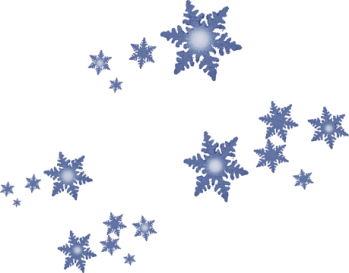 ДЕЙСТВУЮЩИЕ ЛИЦА:Ангел, Девочка Грех (Гордыня, Жадность, Гнев) Горожане ДЕКОРАЦИИ:	Сцена представляет собой улицу.		СЦЕНА 1«Тихая ночь»На сцене темно. Появляется Ангел.АНГЕЛ: Рождественская ночь… Снег ровным покровом ложится на землю…  Кажется, что небо стало ближе. Вся природа погружается в сон, а в сердце загорается огонек надежды на то, что мир вокруг нас станет лучше. Рождество Христово – удивительное время, когда сердце наполняется ожиданием чуда... И это чудо происходит!.. Ведь оно всегда оказывается так близко.У меня есть одна история… она немного грустная… но я очень хочу рассказать вам ее… Случилось это не так уж давно… случилось в нашем городе, на тех самых улицах, по которым мы с вами ходим каждый день… на работу, в школу… в храм. Было холодно, шел снег, на улицах становилось все темнее и темнее. Это было как раз в канун Рождества Христова. Все куда-то торопились…кто-то домой, наряжать рождественскую елку, кто-то ходил по магазинам в поисках подарков для своих родных и близких… И среди этих людей по улицам бродила бедная девочка. Она безуспешно пыталась продать спички, но за день не выручила ни гроша. Голодная, замерзшая, шла она все дальше и дальше...На последних словах Ангел исчезает. Появляются Горожане. Среди них бродит Девочка со спичками.ДЕВОЧКА:  Чудесной волшебною кистью узоры Рисует на окнах мороз. Купите хоть спичку, прошу вас, синьоры, Да благословит вас Христос. Купите хоть спичку! И вас не забудет Вовек благодарность моя. Но, что же вы мимо проходите, люди? Без денег домой мне нельзя!Горожане уходят. На сцене остается одна девочка.ДЕВОЧКА: Купите спички! Очень хорошие спички! Эх, никто не хочет покупать спички… все спешат домой готовиться встретить Рождество Христово со своей семьей… в своих теплых уютных домах… А я пока не продам эти спички… не могу пойти домой… ведь папа будет злиться… и нам не за что будет купить даже хлеб… Купите спички!СЦЕНА 3«Гордыня»На сцене появляется Грех (Гордыня). Проходит мимо девочки и небрежно смотрит на нее свысока.ДЕВОЧКА (обращаясь к Гордыне): Сегодня Сочельник, добрая женщина, купите спички!ГОРДЫНЯ: Ты кто такая? Девочка отшатывается.ГОРДЫНЯ: А я знаешь кто? Я — это Я!ДЕВОЧКА Вы – буква?ГОРДЫНЯ: Глупая девчонка, Я — это Я, а ты — никто. И знаешь, почему? Потому, что ты всех считаешь лучше себя. А я – совсем наоборот. Все — хуже меня. Я лучше всех. Ты понимаешь?ДЕВОЧКА: Купите, пожалуйста, спички.ГОРДЫНЯ: Бедная девочка. Нет, я не куплю у тебя эти несчастные спички, но я дам тебе мудрый совет. ДЕВОЧКА: Я слушаю.ГОРДЫНЯ: Стань гордым человеком.ДЕВОЧКА: Это как?ГОРДЫНЯ: Посмотри в зеркало и скажи себе: я — самая лучшая, я самая красивая, я самая-самая-самая...ДЕВОЧКА: А как же Вы?ГОРДЫНЯ: Что я?ДЕВОЧКА: Вы же самая лучшая.ГОРДЫНЯ: Это само собой разумеется.ДЕВОЧКА: Но лучшим, самым-самым, может быть только один.ГОРДЫНЯ: (с раздражением): Глупая девчонка, иди прочь!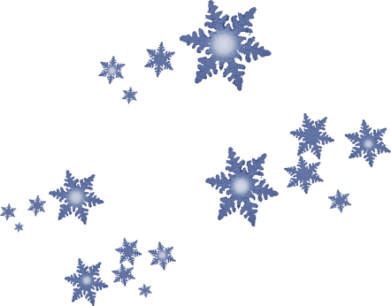 Гордыня стремительно уходит. СЦЕНА 4«Жадность»Девочка бродит по улице.ДЕВОЧКА: Купите спички!.. Купите спички!.. Купите же спички!..Появляется Грех (Жадность)ЖАДНОСТЬ (хладнокровно): Хорошо, я куплю у тебя спичку. Я зажгу ее, и она сгорит. И у меня не останется ничего. А у тебя? У тебя останется монетка. Что ты с ней сделаешь? ДЕВОЧКА: Я куплю немного еды.ЖАДНОСТЬ: И ты ее съешь. И у тебя тоже не останется ничего. У нас у обоих не останется ничего. (Хохочет.) Получается, мы оба останемся ни с чем. И, значит, мне незачем отдавать тебе монетку! Все бессмысленно!ДЕВОЧКА: Купите спички.ЖАДНОСТЬ: Ничего! Ничего! Все вокруг — сплошное НИ-ЧЕ-ГО! Вот деньги… деньги – смысл нашей жизни… (Уходит)ДЕВОЧКА: Почему же деньги смысл нашей жизни? Да, без них тяжело, конечно, но из-за них люди так часто становятся злыми...Появляется Ангел. Жадность в страхе пятится и исчезает.АНГЕЛ: Не грусти, милая девочка. Ты права, нельзя быть жадным и злым. Это – грех.  Ангел исчезает.СЦЕНА 5«Гнев»Девочка садится.ДЕВОЧКА (молится): Господи, помоги нам, грешным...Появляется Уныние. ГНЕВ: Глупая, как ты можешь верить в того, кого никогда не видела, кто тебе никак не помог в твоей беде!ДЕВОЧКА: Что?ГНЕВ: Неужели ты не поняла, что верить в чудеса бессмысленно!ДЕВОЧКА: Ну как же можно не верить в такой праздничный миг, когда люди радуются рождению Христа, который пришел в мир, чтобы спасти нас от грехов: гордыни, жадности, гнева…ГНЕВ: Ты это видела?ДЕВОЧКА: Нет. Но мне рассказывала бабушка. ГНЕВ: Все понятно – бабушкины сказки! И что же тебе дал твой Бог?ДЕВОЧКА: Жизнь.ГНЕВ: И это ты называешь жизнью? Этот собачий холод, нищету и голод? (кривляясь) Благодарю Тебя, Господи, что я нищенка, у которой нет ни дома, ни еды, ни нормальной одежды. У тебя доброе сердце и пустая голова, девочка. (Уходит)СЦЕНА 6«Встреча»Появляется Ангел.АНГЕЛ: Милая, девочка! Не унывай! Я пришел возвестить тебе, что Христос родился! С праздником! Желаю, чтобы Христос нашел Себе место и в твоем добром сердце!Появляются горожане, дети.ДЕВОЧКА (замечая их): Сегодня Рождество Христово. С праздником! Мира вам, добра и чудес! Я хочу подарить вам свои спички! Ими можно разжечь камин, зажечь свечу. Берите даром. В Рождество надо делать подарки. Возьмите. Возьмите, это подарок.Все постепенно уходят. Музыка. Появляется Ангел. СЦЕНА 7«Финал»АНГЕЛ: Девочка счастливая побежала домой, где ее ждал отец. Пожелаем же ей и ее отцу, дорогие мои слушатели, счастливой жизни! И вас с наступающим Праздником Рождества Христова, друзья! Появляются куклы: Девочка, Горожане. ДЕВОЧКА: И в преддверии этого дня примите от нас пожелания добра и мира!ГОРОЖАНЕ: Тепла и света в ваши дома!АНГЕЛ И ДЕВОЧКА: Исполнения волшебных, заветных желаний!Куклы кланяются.Дадатак 10«ЛЕГЕНДА О ЯНЕ И ЦЕЦИЛИИ»О. Ю. Набокина, руководитель театра  батлейка государственного учреждения образования «Средняя школа № 40 г.Гродно»Автор сценария: Набокина Ольга Юрьевна (педагог-организатор ГУО «Средняя школа № 40 г. Гродно»)Павловская Алина Юрьевна (учитель белорусского языка и литературы ГУО «Средняя школа № 40 г. Гродно»)Используемая литература и интернет сайты:Элиза Ожешко припоминает эту легенду в романе «Над Неманом»;http://www.grodno.by/grodno/legends_myths/legend_jan_i_cecilija.htmlПРЕДИСЛОВИЕСценарий составлен на основе легенды «О Яне и Цецилии», записанной в Мостовском районе Гродненской области.В спектакле используется мультимедийная презентация и музыкальные файлы.В спектакль введены герои народного сказательного творчества характерные для БеларусиВ оформлении конструкции театра использованы мотивы белорусского узора и народного творчества.ДЕЙСТВУЮЩИЕ ЛИЦАДедушка – Скепко ЕгорВнук – Набокин МаксимВнучка – Ходько НикаКуклы:Ян – Антонович ВадимЦецилия – Седач АнастасияКороль Август – Пузан АртемДети (Ян и Цецилия) – Седач Анастасия и Антонович ВадимСлайд 1(На сцене дедушка и внуки)ВнукДедушка, а что это за памятник такой?ВнучкаИ надпись начертана: Ян и Цецилия, ….тысяча пятьсот сорок девятый?ДедушкаТсс! Тише !!!Я вам расскажу одну легенду,Так и быть, раз вам так хочется…Вот что говорили мне родители:Давным-давно, в 15-м столетье –Вас не было еще тогда на свете –В том месте, где сейчас деревня наша,Был дикий лес, ходить в нем было страшно.Хозяевами пущи были звери,Ступать нога людей туда не смела.Но пара та, имела в сердце Веру,Любовь, сильна душой была и телом…Пришли в места заброшенные, людиЦецилия и Ян их называли.Людская память не забудет:Они ведь основателями стали Деревни нашей всей – Богатыревич.ВнукВот это да! – Сестра ты в это веришь?!Слайд 2ВнучкаМне кажется, что дед нам правду говорит.ДедушкаНе спорьте внуки, а лучше слушайте вы дальше.Цецилия была семьи богатой,А Ян – простолюдин, простой крестьянин.Но сердцу не прикажешь: не преградаДля любящих сердец.Конечно, семьи их были не радыНеравному их по положенью браку.За ними шла погоня вслед из Польши –Подробностей других не знаем больше.(Открывается батлейка, куклы на сцене)Слайд 3ЦецилияСмотри, Ян, какие здесь красивые места!Здесь пуща нас укроет от людских, не нужных глазЛес одарит своим богатством: грибами, орехами и ягодами.ЯнСмотри, Цецилия, вдали пасётся стадо диких буйволов. И это значит, мяса и молока у нас вдоволь будет. Из шкур мы сможем сшить себе одежду.ЦецилияА я из мяса буду готовить нам вкусную еду.Ян А какая полноводная река, наверное, много рыбы в ней водиться?ЦецилияДумаю, что ты прав, Ян. Значит, у нас всегда будет рыба.ЯнЦецилия, вдали виднеется старый-престарый дуб, в его дупле мы сможем  укрыться на первое время. Думаю, лучшего и укромного места для постройки нашего будущего дома мы не найдем.ДедушкаЗдесь они и решились обосноваться. Ян рубил деревья, обтесывал бревна и сколачивал их вместе, а она собирала орехи и дикие яблоки, готовила рыбу, доила буйволицу, которую скоро приручила к себе, чинила одежду, Слайд 4а когда приходил вечер, Ян ложился под дубом с натянутым луком наготове, чтобы во всякую минуту оборониться от дикого зверя, а Цецилия садилась у его изголовья, играла на лютне.(Они присаживаются под дубом и Цецилия начинает играть на лютне. На экране – видео)Дедушка Однако, несмотря на любовь и согласие, им по временам приходилось так трудно, что другим людям и не понять этого. Все вокруг было не так, как теперь: дичь страшная, глушь… Слайд 5(Звуки леса)По лесу ходили стада зубров, туров, медведей, волков; в ветвях деревьев сидели настороже хищные ястреба и кречеты; кривоносые орлы широко раскидывали свои крылья. По ночам стонали совы, а на деревах сидели рыси, и глаза их светились словно огоньки. По временам вороны и галки черной тучей закрывали все небо, а дикие лошади оглашали лесную глушь своим пронзительным ржанием. Близ реки и во всех сырых местах водилось видимо-невидимо жаб, ужей, лягушек. И река была не такая, как теперь, а гораздо глубже и быстрее, и воды ее, разливаясь, покуда глаз хватал.ВнучкаДедушка, а как они все это вынесли и вытерпели?ВнукТяжело им, наверное, было?Слайд 6ДедушкаОдному Богу известно, достаточно, что все вынесли и вытерпели. Может быть, двадцать лет прошло в такой муке, как по пуще пошел слух об этих людях, что они своим трудом и уменьем расчистили несколько десятин леса, засеяли поля хлебом и засадили разными растениями, построили себе дом, чистый, с печью, как следует; пошел слух, что у них можно добыть вещи, которых на много верст вокруг и в помине не было. Потянулись к ним люди из разных поселений посмотреть, что за чудеса такие творятся, а, придя, оставались надолго. Иные просили, чтобы их оставили навсегда, но Ян и Цецилия дождались более верных и надежных помощников. Шестеро сыновей и шесть дочерей родилось у них и выросло у берега реки Неман, в глубине этой пущи, под покровительством Божиим.Слайд 7ДедушкаНашлись люди, которые донесли самому королю, какие чудеса творятся где-то в глухой пуще, у берега Немана. Царствовал тогда король, которого двумя именами называли: Зыгмунтом и Августом. Был он страстный охотник. Слайд 8Король приказал ловчим трубить сбор и пустился в дорогу. Ехал он, ехал,  ехал, ехал, а за ним разные важные паны, и, наконец, увидел, что пуща кончается. Король«Ого! Посмотрите, панове: кто-то готовит мне новое королевство!»Слайд 9Дедушка Тут они все выехали из лесу и остановились, глазам своим не веря. Там, где прежде была дичь да глушь беспросветная, лежала большая равнина с желтевшим на ней жнивьем. На гладких полях бегали прирученные лошади, паслись стада рыжих коров и белых овец. Сто домов, отделенных друг от друга огородами, стояли, вытянувшись вдоль реки. Яблони и сливы были усыпаны плодами. Разная домашняя птица паслась по округе. Рыбаки с наполненными сетями шли с реки. Король ехал, оглядывался вокруг и радовался. Слайд 10 И вот из ста домов и из ста огородов, с полей и с лугов, с реки сбежались люди поглазеть на диковину. Они ничуть не испугались, а только смотрели, выжидая. КорольЖив ваш родитель?Дети Яна и ЦецилииЖив и в добром здоровье пребывает.Король А родительница ваша жива? Дети Яна и ЦецилииЖива.КорольХотел бы я увидеть их.ДедушкаИз самого лучшего дома сыновья и дочери, внуки и правнуки вывели Яна и Цецилию. Столетние старцы шли сами, ни в чьей помощи не нуждались. Он опирался на секиру, насаженную на длинную рукоять. Когда они остановились, король, к общему изумлению, снял свою шапку.Король Кто ты, старец? Откуда ты пришел, как зовешься и какого звания?Ян Пришел я из тех стран, по которым протекает Висла; имя свое я открою одному Богу, когда предстану перед его святым судом, а звания я был низкого, пока не пришел в пущу, где все живущие равны пред лицом матери-земли. Я — из простонародья, но моя жена из высокого рода, она разделила со мной изгнанническую жизнь.Король Слушайте меня, люди, и не говорите, что вы не слышали, распоряжение, которое я сейчас сделаю. Ты, старец, по желанию своему, останешься безыменным и как родился простым человеком, таким и в могилу ляжешь. Но так как ты достаточно проявил свое богатырское мужество, отнял эту землю у пущи и диких зверей, завоевал ее не мечом и кровью, а трудом и потом, открыл ее недра для многих людей, приумножив тем богатства отечества, то детям твоим, внукам и правнукам, мы даруем фамилию, от богатырства твоего произведенную.(Король подняв правую руку над удивленным народом, громко провозгласил)КорольСей род, идущий от человека простого происхождения, приравнивается к родовитой шляхте и отныне может пользоваться всеми правами и преимуществами, рыцарскому сословию принадлежащими. Дарую вам дворянское достоинство и повелеваю вам именоваться Богатыровичами, а в гербе вам иметь голову зубра на желтом поле, ибо ваш прародитель первый победил зубра и его владения преобразил в это плодородное поле…Слайд 11Дедушка К сожалению, тот герб не сохранился до нашего времени. Но герб Мостовского района Гродненской области имеет схожие детали.  А деревня Богатыревичи, как вы уже поняли, и находится в Мостовском района Гродненской области. Такова история наших предков, таково происхождение наше, и вот почему мы сидим на этой земле.Слайд 12ВнучкаДедушка, а ты чувствуешь тепло от памятника этого? Дедушка Да, внучка, он хранит в себе историю и настроения людей того времени. Поэтому очень важно чувствовать и хранить связь с предыдущими поколениями.ВнучкаСпасибо тебе, дедушка, что поведал нам эту удивительную историю.Внук А мы, внуки твои, обещаем хранить культуру и наследие нашего народа, передавая легенду о Яне и Цецилии нашим детям и внукам. Слайд 13Все вместеМира и добра вашему дому!!!Вучэбна-метадычнае выданнеЕ. Я. Бандарчук, Л. А. Кіўлюк«БАТЛЕЙКА-БАТЛЕЕЧКА» І ЦУДЫ РОДНАЙ СТАРОНКІ З вопыту работыАдказныя за выпуск: Е. Я. Бандарчук, Л. А. КіўлюкКамп’ютарны набор:  Л. А. КіўлюкНадрукавана на тэхніцы ДУ “ВМК Кастрычніцкага раёна г. Гродна””230024, г. Гродна, вул. Гагарына, 37, тэл. (0152) 69 71 22oktroo_grodno@mail.grodno.byКраткое содержаниеМальчишке из бедной семьи один человек на Рождество рассказывает о Спасителе. Мальчик говорит своей маме, что Господь пришел к людям. Мама не верит, что Бог заботится о них, ведь на их столе только черный хлеб и вода. Но тут приходит Божий посланник – богатый господин с подарками.(На сцене и в зале темно. Звучит один куплет Рождественской песни И. Мельничука «Направленный луч света»).АВТОР:Веселье, ёлки, мишура,
Подарки, суета.
Поет народ, кричит «ура!» 
В день Рождества Христа.
(Звучит веселая Рождественская мелодия)ТОРГОВКА:
Дети! Дамы! Господа!
Подходите все сюда!
Поспешайте-торопитесь, 
Покупайте, не скупитесь!

Звезды, шарики, игрушки,
Дождик, свечи и хлопушки!
Вам, девчонки и мальчишки,
Краски, кисти, куклы, книжки!Вам, почтенные старушки!
Карамельки и ватрушки!
Для прохожих и зевак
Новогодний есть колпак!

Для господ, а не для слуг,
Есть рождественский индюк!
Для богатеньких мужчин –
Фрукт заморский – апельсин!
Украшения продам
Для прекрасных милых дам!
В  праздник Рождества подарки
Ох, красивы! Ах, и ярки!
Покупайте, не скупитесь! 
Подходите, торопитесь!

(Около стола с мишурой и подарочными коробками толкотня. В стороне стоит мальчик в подранной одежде и просит милостыню, но все проходят мимо. Увидев нищего мальчика, подходит к нему, дает монетку, гладит по голове, что-то рассказывает и уходит.
Постепенно музыка затихает. Люди расходятся. Торговка накрывает товар и тоже уходит. Мальчик остается один. (Звучит печальная музыка).
АВТОР:
Да только шумно не у всех!
Вот улица темна,
Ни фейерверков, ни потех –
Как вымерла она.

Вдали раздался топот ног:
Мальчоночка бежит.
Одежка рваная, продрог,
От холода дрожит.(Свет смещается и освещает бегущего ребенка. Мальчик забегает домой. В «комнате» горит свеча. Кроме стульев, нет больше никакой мебели. На одном из стульев на тряпочке лежат черные сухари, и стоит банка с водой. Женщина подметает. Она бедно одета и уныла. Звучит бодрая мелодия. Сын с порога радостно сообщает маме Благую весть).СЫН: Послушай, мама, я принес
Тебе Благую весть:
К нам Бог пришел, Иисус Христос!
Он здесь, Он всюду есть!
Ко мне сегодня подходил
Хороший господин.
На хлеб монетку подарил
Лишь только он один.
И рассказал  мне, что когда
Был Иисус рожден,
Зажглась вдруг яркая звезда!
В хлеву родился Он!
Совсем как мы, Он бедный был,
И дома не имел.
Так Бог-Отец Его решил –
Бог всё предусмотрел!.. (Опять играет печальная музыка). 
МАМА: Ну что ты, сын мой, ерунда!
Ведь если был бы Бог,
Стоял компот здесь – не вода,
Не сухари – пирог!
Одет, обут ты был и сыт,
Здорова б я была…
А так  живем – позор и стыд!
Ни шкафа, ни стола…СЫН: Есть, мама, Бог на небесах!
Послушай, расскажу! 
МАМА: Да что за вздор несешь ты! Ах!
Устала, посижу…

АВТОР: Настала в доме тишина:
Расстроился сынок;
Присела мама у окна
Подумав: «Где ж  Тот Бог?!!
Все это ложь!» А сын опять:
СЫН: Сказал я правду, мам,
Чтоб нас любить и утешать
Сошел Бог к людям Сам!

И кто Ему  откроет дверь –
К тому Христос войдёт,
И тот, мне мамочка поверь,
Спасение найдет!

АВТОР: Но сокрушенно головой
Опять качает мать:
МАМА: Ну что заладил?! Где Бог твой?!!!
Кого, зачем спасать?!!!
АВТОР: Внезапно… шум! Кто там пришел?!
Ой, важный господин
В каморку жалкую вошел,
И несколько корзин
За ним вослед слуга занес,
В них  - сыр, хлеб, колбаса…

ГОСПОДИН:  «Родился в мир Господь Христос», -
Так пели небеса!
Мы вас поздравить с Рождеством
Спешили со всех ног!
Пусть Бог благословит ваш дом,
Пусть ободрит вас Бог!МАМА:  Да что вы, что вы! Как же так?
Что делать и как быть?!
Лежит в кармане лишь пятак –
Мне нечем заплатить!!!
АВТОР: И слезы потекли ручьем
У женщины из глаз!

ГОСПОДИН: Все это даром, нипочем,
В подарок вам от нас!
(Мама несколько раз кланяется перед господином).

ГОСПОДИН:  Поверьте, я не заслужил
И капли Ваших слёз!
Мне Бог на сердце положил –
Меня привёл Христос!
Он был рожден младенцем в мир,
Чтоб радость принести,
Усыновить всех тех, кто сир,
Чтоб грешников спасти!
Пришел, чтоб не было вражды,
Ссор, горя и вранья.
Чтоб не боялись вы нужды…
Христа посланник я!(Мама опять начинает кланяться, но после слов сына господин ее останавливает).
МАМА: - Спасибо! Вас благодарю!АВТОР: Запричитала мать.
СЫН: Есть Бог! Ведь я же говорю!
АВТОР: Промолвил сын опять.
ГОСПОДИН: За всё должны благодарить
Небесного Отца.
В молитве нужно нам склонить
Колени и сердца!Звучит песня «Рождество». Список использованных источников:Борисова, В. Божий посланник на Рождество [Электронный ресурс] / В. Борисова. – Режим доступа: http://www.kopilochka.net.ru/scripts/43-christmas/1821-poslannik.html – Дата  доступа: 21.01.2019.